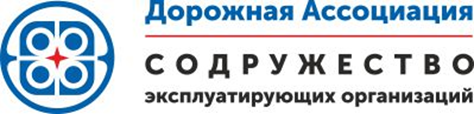 Курс повышения квалификации для руководителей и инженеров дорожных лабораторий по теме: «Проектирование составов и испытания асфальтобетона и его компонентов по методологии объемно-функционального проектирования»г. Москва (Даты занятий по графику) День 1, понедельникКонференц-зал «ПАЛЕХ»3-й этаж корпуса Дельта ГК «Измайлово»  День 1, понедельникКонференц-зал «ПАЛЕХ»3-й этаж корпуса Дельта ГК «Измайлово»  День 1, понедельникКонференц-зал «ПАЛЕХ»3-й этаж корпуса Дельта ГК «Измайлово» Теоретическая часть с участием всей группыТеоретическая часть с участием всей группыТеоретическая часть с участием всей группыПриветственное слово. Входное тестирование слушателейПриветственное слово. Входное тестирование слушателей9:00 - 9:20Битумные вяжущиеБитумные вяжущие в системе объемно-функционального проектирования. Общие положения и подходы. Технические требованияСимчук АлександрНиколаевич9.20 – 10.40Битумные вяжущиеПравило определения марки и температурного диапазона эксплуатацииПравило определения условий эксплуатации, правило учета нагрузокПравило выбора марок с учетом условий эксплуатации и нагрузокСимчук АлександрНиколаевич10:40 – 12:00Перерыв, кофе-брейкПерерыв, кофе-брейк12:00 - 12:20Битумные вяжущиеПравило определения марки и температурного диапазона эксплуатацииПравило определения условий эксплуатации, правило учета нагрузокПравило выбора марок с учетом условий эксплуатации и нагрузокСимчук АлександрНиколаевич12:20 - 13:50Обеденный перерыв ресторан «Московский»,  2 этажОбеденный перерыв ресторан «Московский»,  2 этаж13:50 - 14:50Битумные вяжущие Виды дефектов и показатели, обеспечивающие устойчивость к ним. Методы подготовки проб, моделирование жизненного циклаСимчук АлександрНиколаевич14:50 - 16:00ПерерывПерерыв16:00 - 16:10Битумные вяжущие. Методы испытаний, применяемые для определения показателей качества и испытательное оборудованиеСимчук АлександрНиколаевич16:10 - 17:5018-00 – дружеский ужин в ресторане отеля 18-00 – дружеский ужин в ресторане отеля 18-00 – дружеский ужин в ресторане отеля  День 2, вторникКонференц-зал «ПАЛЕХ»3-й этаж корпуса Дельта ГК «Измайлово» День 2, вторникКонференц-зал «ПАЛЕХ»3-й этаж корпуса Дельта ГК «Измайлово» День 2, вторникКонференц-зал «ПАЛЕХ»3-й этаж корпуса Дельта ГК «Измайлово»Асфальтобетон История внедрения системы объемно-функционального проектирования в РФЖданов К.А.9:30 - 11:00Перерыв, кофе-брейкПерерыв, кофе-брейк11:00 - 11:20Минеральные материалыОпределение свойств минеральных материалов для асфальтобетонов в системе объемно-функционального проектированияДедковский И.А.11:20 - 12:50Обеденный перерыв, ресторан «Московский» 2 этажОбеденный перерыв, ресторан «Московский» 2 этаж13:00 - 14:00Асфальтобетон Технические требования, особенности подбора состава.Кадыров Г.Ф.14:00 - 15:10Перерыв, кофе-брейкПерерыв, кофе-брейк15:10 - 15:25Асфальтобетон Испытание для дорог с тяжелыми и экстремально тяжелыми условиямиКадыров Г.Ф.15:25 - 16:4517-30 – сбор у входа в отель, отъезд на экскурсию, по окончании - возвращение в отель17-30 – сбор у входа в отель, отъезд на экскурсию, по окончании - возвращение в отель17-30 – сбор у входа в отель, отъезд на экскурсию, по окончании - возвращение в отель  День 3, средаПрактические занятия в испытательной лаборатории АНО «НИИ ТСК»(Адрес: г. Москва, ул. Авиамоторная, д. 73 А, стр.16)8-25 – сбор группы у входа в отель8-30 – трансфер в испытательную лабораторию  День 3, средаПрактические занятия в испытательной лаборатории АНО «НИИ ТСК»(Адрес: г. Москва, ул. Авиамоторная, д. 73 А, стр.16)8-25 – сбор группы у входа в отель8-30 – трансфер в испытательную лабораторию  День 3, средаПрактические занятия в испытательной лаборатории АНО «НИИ ТСК»(Адрес: г. Москва, ул. Авиамоторная, д. 73 А, стр.16)8-25 – сбор группы у входа в отель8-30 – трансфер в испытательную лабораториюПрактическая часть (отдельно для каждой подгруппы. Группа делится на три подгруппы)Практическая часть (отдельно для каждой подгруппы. Группа делится на три подгруппы)Практическая часть (отдельно для каждой подгруппы. Группа делится на три подгруппы)Работа в лаборатории, подготовка проб и испытание минеральных материалов, асфальтобетона и битумных вяжущихРабота в лаборатории, подготовка проб и испытание минеральных материалов, асфальтобетона и битумных вяжущих9.30 – 11.00Перерыв, кофе-брейкПерерыв, кофе-брейк11:00 - 11:20Работа в лаборатории, подготовка проб и испытание минеральных материалов, асфальтобетона и битумных вяжущихРабота в лаборатории, подготовка проб и испытание минеральных материалов, асфальтобетона и битумных вяжущих11:20 - 13:00Обеденный перерыв Обеденный перерыв 13:00 – 14:00Работа в лаборатории, подготовка проб и испытание минеральных материалов, асфальтобетона и битумных вяжущихРабота в лаборатории, подготовка проб и испытание минеральных материалов, асфальтобетона и битумных вяжущих14:00 - 15:35Перерыв, кофе-брейкПерерыв, кофе-брейк15:35 - 15:50Работа в лаборатории, подготовка проб и испытание минеральных материалов, асфальтобетона и битумных вяжущихРабота в лаборатории, подготовка проб и испытание минеральных материалов, асфальтобетона и битумных вяжущих15:50 - 16:5017-00 – трансфер в отель, свободное время17-00 – трансфер в отель, свободное время17-00 – трансфер в отель, свободное времяДень 4, четвергПрактические занятия в испытательной лаборатории АНО «НИИ ТСК»(Адрес: г. Москва, ул. Авиамоторная, д. 73 А, стр.16)8-25 – сбор группы у входа в отель8-30 – трансфер в испытательную лабораториюДень 4, четвергПрактические занятия в испытательной лаборатории АНО «НИИ ТСК»(Адрес: г. Москва, ул. Авиамоторная, д. 73 А, стр.16)8-25 – сбор группы у входа в отель8-30 – трансфер в испытательную лабораториюДень 4, четвергПрактические занятия в испытательной лаборатории АНО «НИИ ТСК»(Адрес: г. Москва, ул. Авиамоторная, д. 73 А, стр.16)8-25 – сбор группы у входа в отель8-30 – трансфер в испытательную лабораториюРабота в лаборатории, подготовка проб и испытание минеральных материалов, асфальтобетона и битумных вяжущихРабота в лаборатории, подготовка проб и испытание минеральных материалов, асфальтобетона и битумных вяжущих9:30 - 10:30Перерыв, кофе-брейкПерерыв, кофе-брейк10:30 - 10:50Работа в лаборатории, подготовка проб и испытание минеральных материалов, асфальтобетона и битумных вяжущихРабота в лаборатории, подготовка проб и испытание минеральных материалов, асфальтобетона и битумных вяжущих10:50 - 11:50ПерерывПерерыв11:50 - 12:00Работа в лаборатории, подготовка проб и испытание минеральных материалов, асфальтобетона и битумных вяжущихРабота в лаборатории, подготовка проб и испытание минеральных материалов, асфальтобетона и битумных вяжущих12:00 - 13:00Обеденный перерывОбеденный перерыв13:00 - 14:00Работа в лаборатории, подготовка проб и испытание минеральных материалов, асфальтобетона и битумных вяжущихРабота в лаборатории, подготовка проб и испытание минеральных материалов, асфальтобетона и битумных вяжущих14:00 - 15:00ПерерывПерерыв15:00 – 15:10Работа в лаборатории, подготовка проб и испытание минеральных материалов, асфальтобетона и битумных вяжущихРабота в лаборатории, подготовка проб и испытание минеральных материалов, асфальтобетона и битумных вяжущих15:10 - 16:5017-00 – трансфер из лаборатории в отель, свободное время17-00 – трансфер из лаборатории в отель, свободное время17-00 – трансфер из лаборатории в отель, свободное времяДень 5, пятницаКонференц-зал «Гжель»3-й этаж корпуса Дельта ГК «Измайлово»День 5, пятницаКонференц-зал «Гжель»3-й этаж корпуса Дельта ГК «Измайлово»День 5, пятницаКонференц-зал «Гжель»3-й этаж корпуса Дельта ГК «Измайлово»Применение асфальтобетонных смесей по системе объемно-функционального проектирования при проектировании нежестких дорожных одеждГорский М. Ю.Кадыров Г.Ф.09:00 - 10:30Перерыв, кофе-брейкПерерыв, кофе-брейк10:30 - 10:50Пример расчета состава асфальтобетонной смесиКадыров Г.Ф.10:50 – 12:30Подведение итогов обучения. Тестирование.Вручение удостоверенийПодведение итогов обучения. Тестирование.Вручение удостоверений12:30 - 13:30Обед, ресторан «Московский» 2 этажОбед, ресторан «Московский» 2 этаж13-30Лекторы теоретического и практического курса АНО НИИ ТСК по прорамме SP: Симчук Александр Николаевич, Жданов Кирилл Алексеевич, Дедковский Илья Александрович, Кадыров Георгий Фаррухович, Горский Михаил Юрьевич, Зарифов Равиль Ренатович, Сизов Дмитрий Александрович,Шуленин Морис Витальевич, Харпаев Андрей ВалерьевичЛекторы теоретического и практического курса АНО НИИ ТСК по прорамме SP: Симчук Александр Николаевич, Жданов Кирилл Алексеевич, Дедковский Илья Александрович, Кадыров Георгий Фаррухович, Горский Михаил Юрьевич, Зарифов Равиль Ренатович, Сизов Дмитрий Александрович,Шуленин Морис Витальевич, Харпаев Андрей ВалерьевичЛекторы теоретического и практического курса АНО НИИ ТСК по прорамме SP: Симчук Александр Николаевич, Жданов Кирилл Алексеевич, Дедковский Илья Александрович, Кадыров Георгий Фаррухович, Горский Михаил Юрьевич, Зарифов Равиль Ренатович, Сизов Дмитрий Александрович,Шуленин Морис Витальевич, Харпаев Андрей Валерьевич